**RETAIN A COPY OF THIS FORM FOR YOUR RECORDS**CLAIM REQUEST FORM FOR ACTIONS NOT DIRECTED BY THE USTBCLAIM REQUEST FORM FOR ACTIONS NOT DIRECTED BY THE USTBCLAIM REQUEST FORM FOR ACTIONS NOT DIRECTED BY THE USTBCLAIM REQUEST FORM FOR ACTIONS NOT DIRECTED BY THE USTBCLAIM REQUEST FORM FOR ACTIONS NOT DIRECTED BY THE USTBCLAIM REQUEST FORM FOR ACTIONS NOT DIRECTED BY THE USTBCLAIM REQUEST FORM FOR ACTIONS NOT DIRECTED BY THE USTBCLAIM REQUEST FORM FOR ACTIONS NOT DIRECTED BY THE USTBCLAIM REQUEST FORM FOR ACTIONS NOT DIRECTED BY THE USTBCLAIM REQUEST FORM FOR ACTIONS NOT DIRECTED BY THE USTB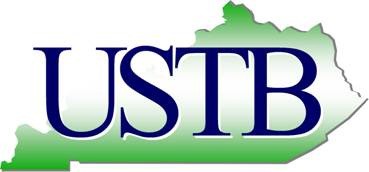 KENTUCKYKENTUCKYMail completed form to:DIVISION OF WASTE MANAGEMENTMail completed form to:DIVISION OF WASTE MANAGEMENTMail completed form to:DIVISION OF WASTE MANAGEMENTMail completed form to:DIVISION OF WASTE MANAGEMENTFOR STATE USE ONLYFOR STATE USE ONLYDEPARTMENTDEPARTMENTUNDERGROUND STORAGE TANK BRANCHUNDERGROUND STORAGE TANK BRANCHUNDERGROUND STORAGE TANK BRANCHUNDERGROUND STORAGE TANK BRANCHFORFOR300 SOWER BLVD, SECOND FLOOR300 SOWER BLVD, SECOND FLOOR300 SOWER BLVD, SECOND FLOOR300 SOWER BLVD, SECOND FLOORENVIRONMENTAL PROTECTIONENVIRONMENTAL PROTECTIONFRANKFORT, KENTUCKY 40601(502) 564-5981http://waste.ky.gov/ustFRANKFORT, KENTUCKY 40601(502) 564-5981http://waste.ky.gov/ustFRANKFORT, KENTUCKY 40601(502) 564-5981http://waste.ky.gov/ustFRANKFORT, KENTUCKY 40601(502) 564-5981http://waste.ky.gov/ustGENERAL INFORMATIONGENERAL INFORMATIONGENERAL INFORMATIONGENERAL INFORMATIONGENERAL INFORMATIONGENERAL INFORMATIONGENERAL INFORMATIONGENERAL INFORMATIONGENERAL INFORMATIONGENERAL INFORMATIONAGENCY INTEREST #:AGENCY INTEREST #:AGENCY INTEREST #:AGENCY INTEREST #:AGENCY INTEREST #:APPLICATION #:APPLICATION #:APPLICATION #:APPLICATION #:APPLICATION #:TYPE OF CLAIM REQUEST(Check one only)TYPE OF CLAIM REQUEST(Check one only)TYPE OF CLAIM REQUEST(Check one only)TYPE OF CLAIM REQUEST(Check one only)TYPE OF CLAIM REQUEST(Check one only)TYPE OF CLAIM REQUEST(Check one only)TYPE OF CLAIM REQUEST(Check one only)TYPE OF CLAIM REQUEST(Check one only)TYPE OF CLAIM REQUEST(Check one only)TYPE OF CLAIM REQUEST(Check one only)Optional Soil Removal at Time of Closure Facility RestorationOptional Soil Removal at Time of Closure Facility RestorationOptional Soil Removal at Time of Closure Facility RestorationOptional Soil Removal at Time of Closure Facility RestorationMiscellaneous Worksheet (indicate which apply)   Disposal of Soil or Water from within the Excavation  Zone  Initial Abatement Actions Transportation and Disposal of Drums Encroachment Permit Renewal Unscheduled Maintenance of Remediation SystemMiscellaneous Worksheet (indicate which apply)   Disposal of Soil or Water from within the Excavation  Zone  Initial Abatement Actions Transportation and Disposal of Drums Encroachment Permit Renewal Unscheduled Maintenance of Remediation SystemMiscellaneous Worksheet (indicate which apply)   Disposal of Soil or Water from within the Excavation  Zone  Initial Abatement Actions Transportation and Disposal of Drums Encroachment Permit Renewal Unscheduled Maintenance of Remediation SystemMiscellaneous Worksheet (indicate which apply)   Disposal of Soil or Water from within the Excavation  Zone  Initial Abatement Actions Transportation and Disposal of Drums Encroachment Permit Renewal Unscheduled Maintenance of Remediation SystemMiscellaneous Worksheet (indicate which apply)   Disposal of Soil or Water from within the Excavation  Zone  Initial Abatement Actions Transportation and Disposal of Drums Encroachment Permit Renewal Unscheduled Maintenance of Remediation SystemMiscellaneous Worksheet (indicate which apply)   Disposal of Soil or Water from within the Excavation  Zone  Initial Abatement Actions Transportation and Disposal of Drums Encroachment Permit Renewal Unscheduled Maintenance of Remediation SystemAPPLICANT INFORMATIONAPPLICANT INFORMATIONAPPLICANT INFORMATIONAPPLICANT INFORMATIONAPPLICANT INFORMATIONFACILITY INFORMATIONFACILITY INFORMATIONFACILITY INFORMATIONFACILITY INFORMATIONFACILITY INFORMATIONFACILITY OWNER/OPERATOR (APPLICANT’S) NAME:FACILITY OWNER/OPERATOR (APPLICANT’S) NAME:FACILITY OWNER/OPERATOR (APPLICANT’S) NAME:FACILITY OWNER/OPERATOR (APPLICANT’S) NAME:FACILITY OWNER/OPERATOR (APPLICANT’S) NAME:FACILITY NAME:FACILITY NAME:FACILITY NAME:FACILITY NAME:FACILITY NAME:OWNER/OPERATOR MAILING ADDRESS:OWNER/OPERATOR MAILING ADDRESS:OWNER/OPERATOR MAILING ADDRESS:OWNER/OPERATOR MAILING ADDRESS:OWNER/OPERATOR MAILING ADDRESS:PHYSICAL LOCATION:PHYSICAL LOCATION:PHYSICAL LOCATION:PHYSICAL LOCATION:PHYSICAL LOCATION:CITY:STATE:STATE:ZIP CODE:ZIP CODE:CITY:CITY:COUNTY:COUNTY:ZIP CODE:TELEPHONE NUMBER:FAX NUMBER:FAX NUMBER:E-MAIL ADDRESS:E-MAIL ADDRESS:FACILITY CONTACT PERSON:FACILITY CONTACT PERSON:FACILITY TELEPHONE NUMBER:FACILITY TELEPHONE NUMBER:FACILITY TELEPHONE NUMBER:LEGALLY AUTHORIZED REPRESENTATIVE OR AGENT:LEGALLY AUTHORIZED REPRESENTATIVE OR AGENT:LEGALLY AUTHORIZED REPRESENTATIVE OR AGENT:TELEPHONE NUMBER:TELEPHONE NUMBER:FACILITY FAX NUMBER:FACILITY FAX NUMBER:FACILITY E-MAIL ADDRESS:FACILITY E-MAIL ADDRESS:FACILITY E-MAIL ADDRESS:AMOUNT REQUESTED FOR REIMBURSEMENT $  	AMOUNT REQUESTED FOR REIMBURSEMENT $  	AMOUNT REQUESTED FOR REIMBURSEMENT $  	AMOUNT REQUESTED FOR REIMBURSEMENT $  	AMOUNT REQUESTED FOR REIMBURSEMENT $  	AMOUNT REQUESTED FOR REIMBURSEMENT $  	AMOUNT REQUESTED FOR REIMBURSEMENT $  	AMOUNT REQUESTED FOR REIMBURSEMENT $  	AMOUNT REQUESTED FOR REIMBURSEMENT $  	AMOUNT REQUESTED FOR REIMBURSEMENT $  	CHECKLIST FOR CLAIM REQUESTSCHECKLIST FOR CLAIM REQUESTSCHECKLIST FOR CLAIM REQUESTSCHECKLIST FOR CLAIM REQUESTSCHECKLIST FOR CLAIM REQUESTSCHECKLIST FOR CLAIM REQUESTSCHECKLIST FOR CLAIM REQUESTSCHECKLIST FOR CLAIM REQUESTSCHECKLIST FOR CLAIM REQUESTSCHECKLIST FOR CLAIM REQUESTSWorksheet as required by 401 KAR 42:250.Worksheet as required by 401 KAR 42:250.Worksheet as required by 401 KAR 42:250.Worksheet as required by 401 KAR 42:250.Worksheet as required by 401 KAR 42:250.Payment Verification Affidavit Form DEP6075/03/11.Payment Verification Affidavit Form DEP6075/03/11.Payment Verification Affidavit Form DEP6075/03/11.Payment Verification Affidavit Form DEP6075/03/11.Payment Verification Affidavit Form DEP6075/03/11.Payment has been made for all applicable annual registration fees in accordance with KRS 224.60-160Payment has been made for all applicable annual registration fees in accordance with KRS 224.60-160Payment has been made for all applicable annual registration fees in accordance with KRS 224.60-160Payment has been made for all applicable annual registration fees in accordance with KRS 224.60-160Payment has been made for all applicable annual registration fees in accordance with KRS 224.60-160Payment Waiver Form DEP6077/03/11 (as applicable).Payment Waiver Form DEP6077/03/11 (as applicable).Payment Waiver Form DEP6077/03/11 (as applicable).Payment Waiver Form DEP6077/03/11 (as applicable).Payment Waiver Form DEP6077/03/11 (as applicable).FACILITY OWNER CERTIFICATIONFACILITY OWNER CERTIFICATIONFACILITY OWNER CERTIFICATIONFACILITY OWNER CERTIFICATIONFACILITY OWNER CERTIFICATIONFACILITY OWNER CERTIFICATIONFACILITY OWNER CERTIFICATIONFACILITY OWNER CERTIFICATIONFACILITY OWNER CERTIFICATIONFACILITY OWNER CERTIFICATIONI hereby certify under penalty of law that I am the (mark one):	Applicant	Legally-authorized representative or Agent of the applicant ANDI THE UNDERSIGNED, FIRST BEING DULY SWORN, STATE, UNDER PENALTY OF LAW, THAT I HAVE PERSONALLY EXAMINED AND AM FAMILIAR WITH THE INFORMATION SUBMITTED IN THIS AND ALL ATTACHED DOCUMENTS, AND THAT BASED ON MY INQUIRY OF THOSE INDIVIDUALS RESPONSIBLE FOR OBTAINING THE INFORMATION, I CERTIFY THE SUBMITTED INFORMATION IS TRUE, ACCURATE AND  COMPLETE.  I FURTHER CERTIFY THAT, IF NOT THE OWNER OR OPERATOR, I AM AUTHORIZED BY THE OWNER OR OPERATOR AS AN AGENT TO MAKE THIS CERTIFICATION, OR I AM THE PERSON ELIGIBLE UNDER 401 KAR CHAPTER 42 AND MY ELIGIBILITY IS IN GOOD STANDING.SIGNATURE REQUIREMENTS: If incorporated or a public service corporation, the individual signing this form can be the president or secretary of the corporation; the duly authorized representative or agent of the executive officer, if the representative or agent is responsible for overall operation of the facility; or a person designated by the board of directors by means of a corporate resolution. For the individual signing for a partnership, sole proprietorship or individual, shall be a general partner, the proprietor or individual, respectively. For a government/non-profit, the form is to be signed by a principal, executive officer or ranking elected official. The power of  agency  signing the certification shall submit documentary evidence to substantiate the legality of the  authorized representation of the owner/operator.I hereby certify under penalty of law that I am the (mark one):	Applicant	Legally-authorized representative or Agent of the applicant ANDI THE UNDERSIGNED, FIRST BEING DULY SWORN, STATE, UNDER PENALTY OF LAW, THAT I HAVE PERSONALLY EXAMINED AND AM FAMILIAR WITH THE INFORMATION SUBMITTED IN THIS AND ALL ATTACHED DOCUMENTS, AND THAT BASED ON MY INQUIRY OF THOSE INDIVIDUALS RESPONSIBLE FOR OBTAINING THE INFORMATION, I CERTIFY THE SUBMITTED INFORMATION IS TRUE, ACCURATE AND  COMPLETE.  I FURTHER CERTIFY THAT, IF NOT THE OWNER OR OPERATOR, I AM AUTHORIZED BY THE OWNER OR OPERATOR AS AN AGENT TO MAKE THIS CERTIFICATION, OR I AM THE PERSON ELIGIBLE UNDER 401 KAR CHAPTER 42 AND MY ELIGIBILITY IS IN GOOD STANDING.SIGNATURE REQUIREMENTS: If incorporated or a public service corporation, the individual signing this form can be the president or secretary of the corporation; the duly authorized representative or agent of the executive officer, if the representative or agent is responsible for overall operation of the facility; or a person designated by the board of directors by means of a corporate resolution. For the individual signing for a partnership, sole proprietorship or individual, shall be a general partner, the proprietor or individual, respectively. For a government/non-profit, the form is to be signed by a principal, executive officer or ranking elected official. The power of  agency  signing the certification shall submit documentary evidence to substantiate the legality of the  authorized representation of the owner/operator.I hereby certify under penalty of law that I am the (mark one):	Applicant	Legally-authorized representative or Agent of the applicant ANDI THE UNDERSIGNED, FIRST BEING DULY SWORN, STATE, UNDER PENALTY OF LAW, THAT I HAVE PERSONALLY EXAMINED AND AM FAMILIAR WITH THE INFORMATION SUBMITTED IN THIS AND ALL ATTACHED DOCUMENTS, AND THAT BASED ON MY INQUIRY OF THOSE INDIVIDUALS RESPONSIBLE FOR OBTAINING THE INFORMATION, I CERTIFY THE SUBMITTED INFORMATION IS TRUE, ACCURATE AND  COMPLETE.  I FURTHER CERTIFY THAT, IF NOT THE OWNER OR OPERATOR, I AM AUTHORIZED BY THE OWNER OR OPERATOR AS AN AGENT TO MAKE THIS CERTIFICATION, OR I AM THE PERSON ELIGIBLE UNDER 401 KAR CHAPTER 42 AND MY ELIGIBILITY IS IN GOOD STANDING.SIGNATURE REQUIREMENTS: If incorporated or a public service corporation, the individual signing this form can be the president or secretary of the corporation; the duly authorized representative or agent of the executive officer, if the representative or agent is responsible for overall operation of the facility; or a person designated by the board of directors by means of a corporate resolution. For the individual signing for a partnership, sole proprietorship or individual, shall be a general partner, the proprietor or individual, respectively. For a government/non-profit, the form is to be signed by a principal, executive officer or ranking elected official. The power of  agency  signing the certification shall submit documentary evidence to substantiate the legality of the  authorized representation of the owner/operator.I hereby certify under penalty of law that I am the (mark one):	Applicant	Legally-authorized representative or Agent of the applicant ANDI THE UNDERSIGNED, FIRST BEING DULY SWORN, STATE, UNDER PENALTY OF LAW, THAT I HAVE PERSONALLY EXAMINED AND AM FAMILIAR WITH THE INFORMATION SUBMITTED IN THIS AND ALL ATTACHED DOCUMENTS, AND THAT BASED ON MY INQUIRY OF THOSE INDIVIDUALS RESPONSIBLE FOR OBTAINING THE INFORMATION, I CERTIFY THE SUBMITTED INFORMATION IS TRUE, ACCURATE AND  COMPLETE.  I FURTHER CERTIFY THAT, IF NOT THE OWNER OR OPERATOR, I AM AUTHORIZED BY THE OWNER OR OPERATOR AS AN AGENT TO MAKE THIS CERTIFICATION, OR I AM THE PERSON ELIGIBLE UNDER 401 KAR CHAPTER 42 AND MY ELIGIBILITY IS IN GOOD STANDING.SIGNATURE REQUIREMENTS: If incorporated or a public service corporation, the individual signing this form can be the president or secretary of the corporation; the duly authorized representative or agent of the executive officer, if the representative or agent is responsible for overall operation of the facility; or a person designated by the board of directors by means of a corporate resolution. For the individual signing for a partnership, sole proprietorship or individual, shall be a general partner, the proprietor or individual, respectively. For a government/non-profit, the form is to be signed by a principal, executive officer or ranking elected official. The power of  agency  signing the certification shall submit documentary evidence to substantiate the legality of the  authorized representation of the owner/operator.I hereby certify under penalty of law that I am the (mark one):	Applicant	Legally-authorized representative or Agent of the applicant ANDI THE UNDERSIGNED, FIRST BEING DULY SWORN, STATE, UNDER PENALTY OF LAW, THAT I HAVE PERSONALLY EXAMINED AND AM FAMILIAR WITH THE INFORMATION SUBMITTED IN THIS AND ALL ATTACHED DOCUMENTS, AND THAT BASED ON MY INQUIRY OF THOSE INDIVIDUALS RESPONSIBLE FOR OBTAINING THE INFORMATION, I CERTIFY THE SUBMITTED INFORMATION IS TRUE, ACCURATE AND  COMPLETE.  I FURTHER CERTIFY THAT, IF NOT THE OWNER OR OPERATOR, I AM AUTHORIZED BY THE OWNER OR OPERATOR AS AN AGENT TO MAKE THIS CERTIFICATION, OR I AM THE PERSON ELIGIBLE UNDER 401 KAR CHAPTER 42 AND MY ELIGIBILITY IS IN GOOD STANDING.SIGNATURE REQUIREMENTS: If incorporated or a public service corporation, the individual signing this form can be the president or secretary of the corporation; the duly authorized representative or agent of the executive officer, if the representative or agent is responsible for overall operation of the facility; or a person designated by the board of directors by means of a corporate resolution. For the individual signing for a partnership, sole proprietorship or individual, shall be a general partner, the proprietor or individual, respectively. For a government/non-profit, the form is to be signed by a principal, executive officer or ranking elected official. The power of  agency  signing the certification shall submit documentary evidence to substantiate the legality of the  authorized representation of the owner/operator.I hereby certify under penalty of law that I am the (mark one):	Applicant	Legally-authorized representative or Agent of the applicant ANDI THE UNDERSIGNED, FIRST BEING DULY SWORN, STATE, UNDER PENALTY OF LAW, THAT I HAVE PERSONALLY EXAMINED AND AM FAMILIAR WITH THE INFORMATION SUBMITTED IN THIS AND ALL ATTACHED DOCUMENTS, AND THAT BASED ON MY INQUIRY OF THOSE INDIVIDUALS RESPONSIBLE FOR OBTAINING THE INFORMATION, I CERTIFY THE SUBMITTED INFORMATION IS TRUE, ACCURATE AND  COMPLETE.  I FURTHER CERTIFY THAT, IF NOT THE OWNER OR OPERATOR, I AM AUTHORIZED BY THE OWNER OR OPERATOR AS AN AGENT TO MAKE THIS CERTIFICATION, OR I AM THE PERSON ELIGIBLE UNDER 401 KAR CHAPTER 42 AND MY ELIGIBILITY IS IN GOOD STANDING.SIGNATURE REQUIREMENTS: If incorporated or a public service corporation, the individual signing this form can be the president or secretary of the corporation; the duly authorized representative or agent of the executive officer, if the representative or agent is responsible for overall operation of the facility; or a person designated by the board of directors by means of a corporate resolution. For the individual signing for a partnership, sole proprietorship or individual, shall be a general partner, the proprietor or individual, respectively. For a government/non-profit, the form is to be signed by a principal, executive officer or ranking elected official. The power of  agency  signing the certification shall submit documentary evidence to substantiate the legality of the  authorized representation of the owner/operator.I hereby certify under penalty of law that I am the (mark one):	Applicant	Legally-authorized representative or Agent of the applicant ANDI THE UNDERSIGNED, FIRST BEING DULY SWORN, STATE, UNDER PENALTY OF LAW, THAT I HAVE PERSONALLY EXAMINED AND AM FAMILIAR WITH THE INFORMATION SUBMITTED IN THIS AND ALL ATTACHED DOCUMENTS, AND THAT BASED ON MY INQUIRY OF THOSE INDIVIDUALS RESPONSIBLE FOR OBTAINING THE INFORMATION, I CERTIFY THE SUBMITTED INFORMATION IS TRUE, ACCURATE AND  COMPLETE.  I FURTHER CERTIFY THAT, IF NOT THE OWNER OR OPERATOR, I AM AUTHORIZED BY THE OWNER OR OPERATOR AS AN AGENT TO MAKE THIS CERTIFICATION, OR I AM THE PERSON ELIGIBLE UNDER 401 KAR CHAPTER 42 AND MY ELIGIBILITY IS IN GOOD STANDING.SIGNATURE REQUIREMENTS: If incorporated or a public service corporation, the individual signing this form can be the president or secretary of the corporation; the duly authorized representative or agent of the executive officer, if the representative or agent is responsible for overall operation of the facility; or a person designated by the board of directors by means of a corporate resolution. For the individual signing for a partnership, sole proprietorship or individual, shall be a general partner, the proprietor or individual, respectively. For a government/non-profit, the form is to be signed by a principal, executive officer or ranking elected official. The power of  agency  signing the certification shall submit documentary evidence to substantiate the legality of the  authorized representation of the owner/operator.I hereby certify under penalty of law that I am the (mark one):	Applicant	Legally-authorized representative or Agent of the applicant ANDI THE UNDERSIGNED, FIRST BEING DULY SWORN, STATE, UNDER PENALTY OF LAW, THAT I HAVE PERSONALLY EXAMINED AND AM FAMILIAR WITH THE INFORMATION SUBMITTED IN THIS AND ALL ATTACHED DOCUMENTS, AND THAT BASED ON MY INQUIRY OF THOSE INDIVIDUALS RESPONSIBLE FOR OBTAINING THE INFORMATION, I CERTIFY THE SUBMITTED INFORMATION IS TRUE, ACCURATE AND  COMPLETE.  I FURTHER CERTIFY THAT, IF NOT THE OWNER OR OPERATOR, I AM AUTHORIZED BY THE OWNER OR OPERATOR AS AN AGENT TO MAKE THIS CERTIFICATION, OR I AM THE PERSON ELIGIBLE UNDER 401 KAR CHAPTER 42 AND MY ELIGIBILITY IS IN GOOD STANDING.SIGNATURE REQUIREMENTS: If incorporated or a public service corporation, the individual signing this form can be the president or secretary of the corporation; the duly authorized representative or agent of the executive officer, if the representative or agent is responsible for overall operation of the facility; or a person designated by the board of directors by means of a corporate resolution. For the individual signing for a partnership, sole proprietorship or individual, shall be a general partner, the proprietor or individual, respectively. For a government/non-profit, the form is to be signed by a principal, executive officer or ranking elected official. The power of  agency  signing the certification shall submit documentary evidence to substantiate the legality of the  authorized representation of the owner/operator.I hereby certify under penalty of law that I am the (mark one):	Applicant	Legally-authorized representative or Agent of the applicant ANDI THE UNDERSIGNED, FIRST BEING DULY SWORN, STATE, UNDER PENALTY OF LAW, THAT I HAVE PERSONALLY EXAMINED AND AM FAMILIAR WITH THE INFORMATION SUBMITTED IN THIS AND ALL ATTACHED DOCUMENTS, AND THAT BASED ON MY INQUIRY OF THOSE INDIVIDUALS RESPONSIBLE FOR OBTAINING THE INFORMATION, I CERTIFY THE SUBMITTED INFORMATION IS TRUE, ACCURATE AND  COMPLETE.  I FURTHER CERTIFY THAT, IF NOT THE OWNER OR OPERATOR, I AM AUTHORIZED BY THE OWNER OR OPERATOR AS AN AGENT TO MAKE THIS CERTIFICATION, OR I AM THE PERSON ELIGIBLE UNDER 401 KAR CHAPTER 42 AND MY ELIGIBILITY IS IN GOOD STANDING.SIGNATURE REQUIREMENTS: If incorporated or a public service corporation, the individual signing this form can be the president or secretary of the corporation; the duly authorized representative or agent of the executive officer, if the representative or agent is responsible for overall operation of the facility; or a person designated by the board of directors by means of a corporate resolution. For the individual signing for a partnership, sole proprietorship or individual, shall be a general partner, the proprietor or individual, respectively. For a government/non-profit, the form is to be signed by a principal, executive officer or ranking elected official. The power of  agency  signing the certification shall submit documentary evidence to substantiate the legality of the  authorized representation of the owner/operator.I hereby certify under penalty of law that I am the (mark one):	Applicant	Legally-authorized representative or Agent of the applicant ANDI THE UNDERSIGNED, FIRST BEING DULY SWORN, STATE, UNDER PENALTY OF LAW, THAT I HAVE PERSONALLY EXAMINED AND AM FAMILIAR WITH THE INFORMATION SUBMITTED IN THIS AND ALL ATTACHED DOCUMENTS, AND THAT BASED ON MY INQUIRY OF THOSE INDIVIDUALS RESPONSIBLE FOR OBTAINING THE INFORMATION, I CERTIFY THE SUBMITTED INFORMATION IS TRUE, ACCURATE AND  COMPLETE.  I FURTHER CERTIFY THAT, IF NOT THE OWNER OR OPERATOR, I AM AUTHORIZED BY THE OWNER OR OPERATOR AS AN AGENT TO MAKE THIS CERTIFICATION, OR I AM THE PERSON ELIGIBLE UNDER 401 KAR CHAPTER 42 AND MY ELIGIBILITY IS IN GOOD STANDING.SIGNATURE REQUIREMENTS: If incorporated or a public service corporation, the individual signing this form can be the president or secretary of the corporation; the duly authorized representative or agent of the executive officer, if the representative or agent is responsible for overall operation of the facility; or a person designated by the board of directors by means of a corporate resolution. For the individual signing for a partnership, sole proprietorship or individual, shall be a general partner, the proprietor or individual, respectively. For a government/non-profit, the form is to be signed by a principal, executive officer or ranking elected official. The power of  agency  signing the certification shall submit documentary evidence to substantiate the legality of the  authorized representation of the owner/operator.PRINTED NAME OF APPLICANT (Or Authorized Representative or Agent):PRINTED NAME OF APPLICANT (Or Authorized Representative or Agent):PRINTED NAME OF APPLICANT (Or Authorized Representative or Agent):PRINTED NAME OF APPLICANT (Or Authorized Representative or Agent):PRINTED NAME OF APPLICANT (Or Authorized Representative or Agent):PRINTED NAME OF APPLICANT (Or Authorized Representative or Agent):TITLE:TITLE:TITLE:TITLE:SIGNATURE OF APPLICANT (Or Authorized Representative or Agent):SIGNATURE OF APPLICANT (Or Authorized Representative or Agent):SIGNATURE OF APPLICANT (Or Authorized Representative or Agent):SIGNATURE OF APPLICANT (Or Authorized Representative or Agent):SIGNATURE OF APPLICANT (Or Authorized Representative or Agent):SIGNATURE OF APPLICANT (Or Authorized Representative or Agent):DATE:DATE:DATE:DATE:ELIGIBLE COMPANY OR PARTERNISHIP AUTHORIZED REPRESENTATIVE’S SIGNATURE:ELIGIBLE COMPANY OR PARTERNISHIP AUTHORIZED REPRESENTATIVE’S SIGNATURE:ELIGIBLE COMPANY OR PARTERNISHIP AUTHORIZED REPRESENTATIVE’S SIGNATURE:ELIGIBLE COMPANY OR PARTERNISHIP AUTHORIZED REPRESENTATIVE’S SIGNATURE:ELIGIBLE COMPANY OR PARTERNISHIP AUTHORIZED REPRESENTATIVE’S SIGNATURE:ELIGIBLE COMPANY OR PARTERNISHIP AUTHORIZED REPRESENTATIVE’S SIGNATURE:UST BRANCH’S PST ELIGIBLE COMPANY #:UST BRANCH’S PST ELIGIBLE COMPANY #:UST BRANCH’S PST ELIGIBLE COMPANY #:DATE:FOR STAFF USE ONLYFILE/CORRE #: 		ACCOUNT:  FRA/PSTA	VENDOR ID #	CLAIM REQUEST # 	AMOUNTS	SIGNATURES	DATESAMOUNT OF ENTRY LEVEL:AMOUNT MET:  YES/NO	$ 		 		 	/	/	STAFFTOTAL AMOUNT OBLIGATED:$ 	TOTAL AMOUNT PAID:$ 		 		 	/	/	BRANCH MANAGERTOTAL ADJUSTMENTS (+/-):$ 	AMOUNT RECOMMENDED TO BE PAID:$ 	If you have questions on how to fill out this form or to request a review of the facility records, please contact the cabinet at (502) 564-5981 or visit our website at http://waste.ky.gov/ust.